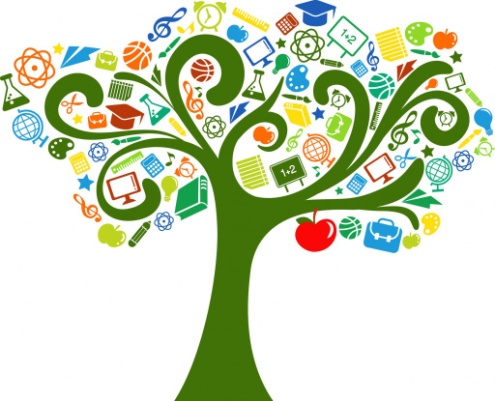 Расписание занятий по дополнительному  образованию 2016/2017г.Название кружкаДень неделиВремяПреподавательХудожественно-эстетическая направленность: ИзостудияСреда, четверг: 15.30-16.30   каб.35Краснова Людмила Ивановна Дизайн одежды (проектнаядеятельность)Пятница: 15.00-16.0Краснова Л.И.Роспись по деревуВторник:15.00-18.00 к. техн.Егорова Татьяна АдамовнаЛоскутная  техникаЧетверг:15.00-17.00, музейКузьмук Ольга ЛеонтьевнаВязаниеЧетверг:  16.00-18.0музейСёмочкина Ольга Николаевна«Иконопись»Вторник, пятница,     16.00- 18.00 нач. шк.Болтнянский Владимир АлександБатикПонедельник15.00-17.30 нач. шк.Агафонова Татьяна ГеоргиевнаФизкультурно-оздоровительная направленность:Рукопашный  бойВторник, четверг18.00-19.30 нач.шк.Пашкин Максим ГермановичВПК «Серафимы»Среда 16.00-18.00Машинистов Юрий Александрович«Умелые руки»Вторник 16.00-17.00каб. технологииХаритонов Виктор Михайлович ФутболЧетверг-15.30-16.30Спорт.зал, стадионМоисеенков Сергей ЛеонидовичВолонтерство в Центре содействия семейному воспитанию «Южный»По согласованию 17-00-19-00Щеглов В.В.Харитонов В.М.Гляненко Л.М.